Приложение N 7к техническому регламентуо безопасности колесныхтранспортных средствТРЕБОВАНИЯК ТРАНСПОРТНЫМ СРЕДСТВАМ, НАХОДЯЩИМСЯ В ЭКСПЛУАТАЦИИ(в ред. Постановлений Правительства РФ от 10.09.2010 N 706,от 15.07.2013 N 588)5. Требования к шинам и колесам5.1. Транспортные средства должны быть укомплектованы шинами в соответствии с требованиями изготовителя согласно эксплуатационной документации изготовителя транспортных средств.(в ред. Постановления Правительства РФ от 10.09.2010 N 706)(см. текст в предыдущей редакции)5.2. Шина считается непригодной к эксплуатации5.2.1. При появлении одного индикатора износа (выступа по дну канавки беговой дорожки, предназначенного для визуального определения степени его износа, глубина которого соответствует минимально допустимой глубине рисунка протектора шин).5.2.2. При остаточной глубине рисунка протектора шин (при отсутствии индикаторов износа) не более:для транспортных средств категорий L - 0,8 мм;для транспортных средств категорий N2, N3, O3, O4 - 1 мм;для транспортных средств категорий M1, N1, O1, O2 - 1,6 мм;для транспортных средств категорий M2, M3 - 2 мм.5.2.3. При остаточной глубине рисунка протектора зимних шин, предназначенных для эксплуатации на обледеневшем или заснеженном дорожном покрытии, маркированных знаком в виде горной вершины с тремя пиками и снежинки внутри нее (см. рисунок 5.1), а также маркированных знаками "M+S", "M&S", "M S", во время эксплуатации на указанном покрытии - не более 4 мм.Рисунок 5.1. Маркировка, наносимая на зимнюю шину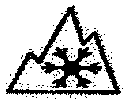 5.2.4. При наличии местных повреждений шин (пробои, сквозные, несквозные и прочие порезы), которые обнажают корд, а также расслоений в каркасе, брекере, борте (вздутия), местного отслоения протектора, боковины и герметизирующего слоя.(п. 5.2 в ред. Постановления Правительства РФ от 15.07.2013 N 588)(см. текст в предыдущей редакции)5.3. Применение восстановленных шин5.3.1. На транспортных средствах категории , а также транспортных средствах категорий и классов A и I допускается применение шин, восстановленных по классу I, а на их задних осях, кроме того, восстановленных по классам II и Д.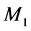 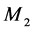 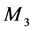 5.3.2. На передней оси магистральных тягачей с бескапотной компоновкой категорий и и транспортных средств категорий и классов В, II и III применение восстановленных шин не допускается.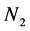 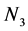 5.3.3. На средних и задней осях транспортных средств категорий и классов В, II и III допускается применение шин, восстановленных по классу I.5.3.4. На всех осях транспортных средств категории N, за исключением указанных в пункте 5.3.2, а также транспортных средств категории O, допускается применение шин, восстановленных по классам I и II, а на их задних осях, кроме того, еще и по классам Д и III.5.3.5. На задней оси транспортных средствах категории M, средних и задней осях транспортных средств категории N, на любых осях транспортных средств категории O допускается применение шин с отремонтированными местными повреждениями и рисунком протектора, углубленным методом нарезки.Примечание: Определение классов восстановления шин в соответствии с утвержденными Правилами эксплуатации автомобильных шин.5.3.6. На транспортных средствах могут применяться восстановленные шины, соответствующие Правилам ЕЭК ООН N 108 и 109 по производству восстановленных шин.(п. 5.3.6 введен Постановлением Правительства РФ от 10.09.2010 N 706)